Mengenlehre und Venn-Diagramme mit vier Teilmengen A, B, C, D im ClassPad II1. Mengenlehre: A, B, C, D  Ω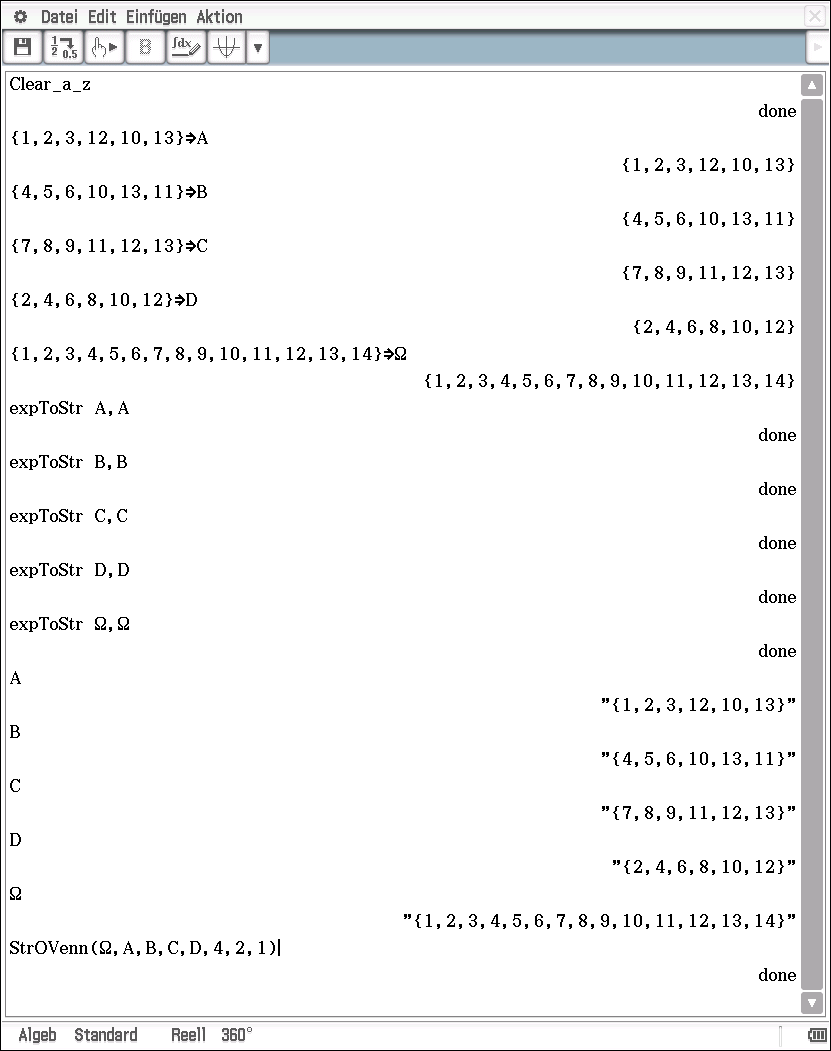 Eingabemengen als Zeichenkette (StrOVenn … Input Strings, Output Venn-Diagr.)(4 … vier Teilmengen, 2 … Color-Grafik (1 … B/W-Grafik), 1 … Datentyp)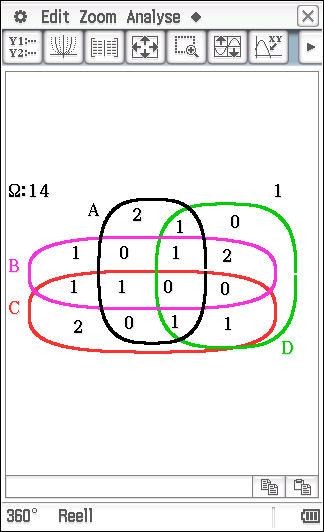 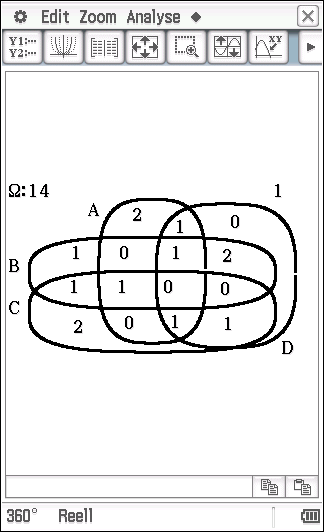 Anzeige Venn-Diagramm und Teilmengen (Color- bzw. B/W-Version)Ergebnisanzeige: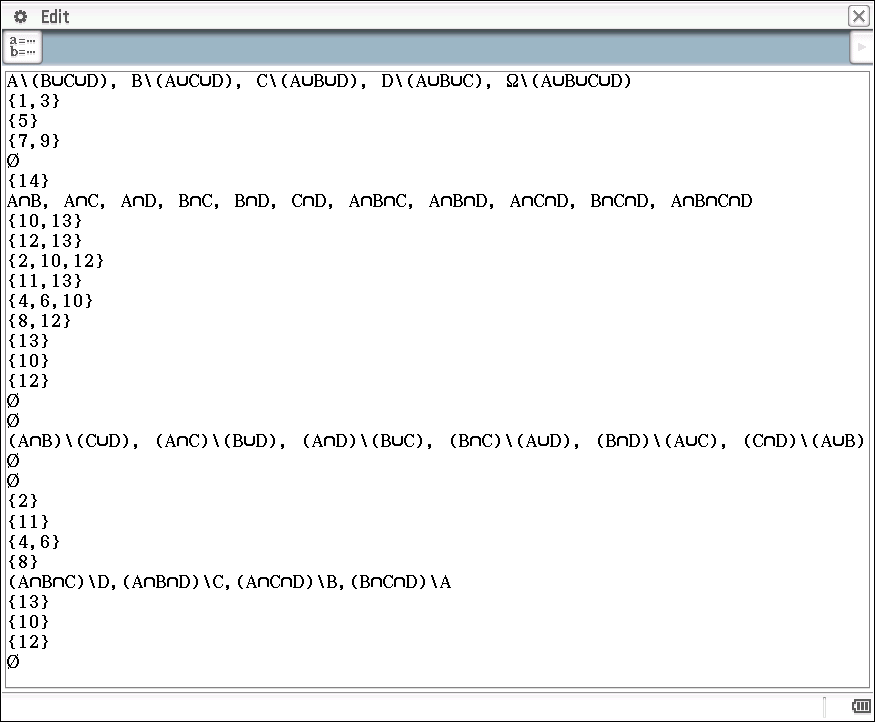 Problem: Es werden nur die letzten 30 Ausgabezeilen ausgegeben (Einschränkung – Betriebssystem lässt derzeit in einen Ausgabefester maximal 30 Zeilen zu)Es können alternativ auch nichtnumerische Mengen verarbeitet werden: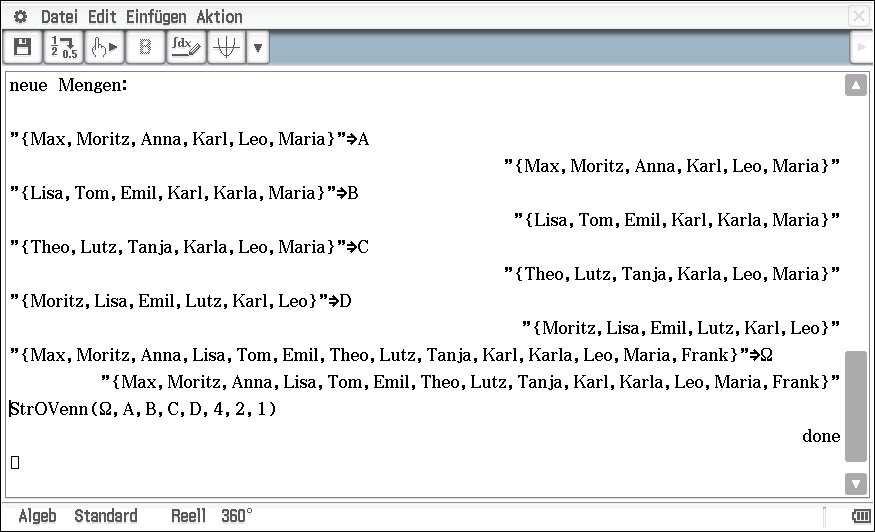 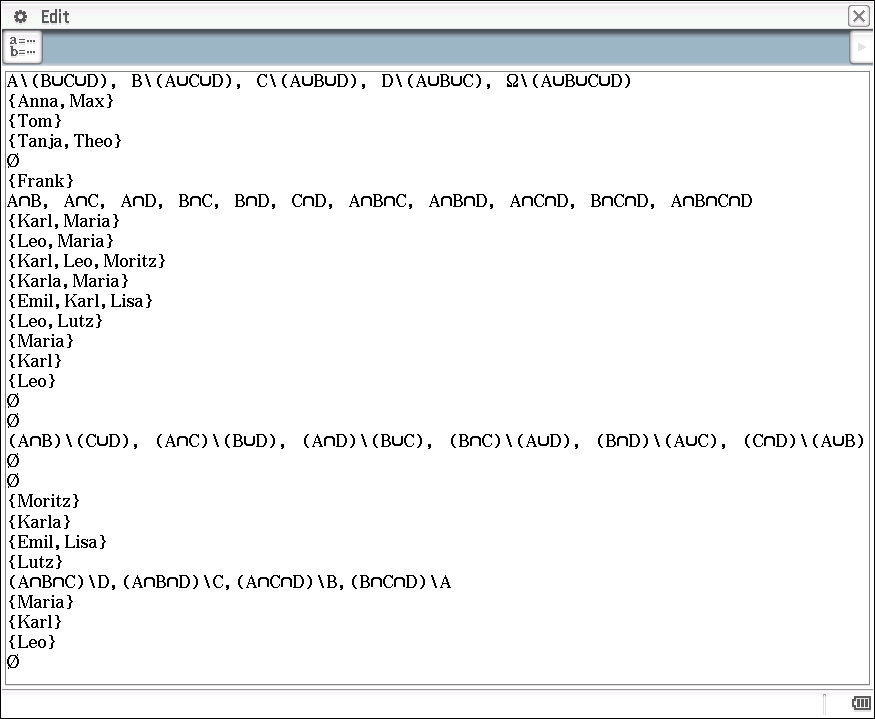 Das zugehörige Venn-Diagramm ist wegen der „gleichen“ Mengen unverändert geblieben. Es werden die Kardinalzahlen der Teilmengen angezeigt.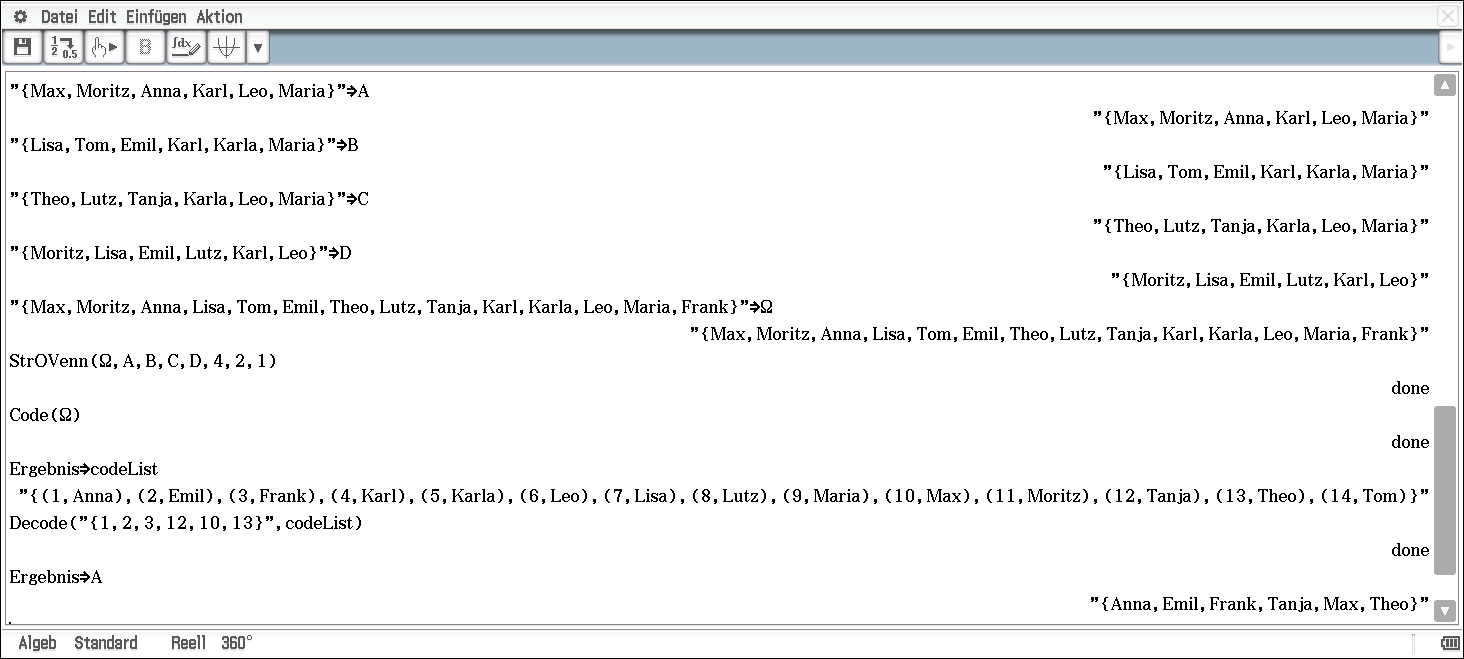 Code und Decode:  lexikografische Sortierung der Elemente in Ω und codeList.Anwendung der Venn-Diagramme in der elementaren Wahrscheinlichkeitsrechnung.2. Problem: Zeilenbegrenzung im AusgabefensterTest mit einfachem Programm Textausg(Anz):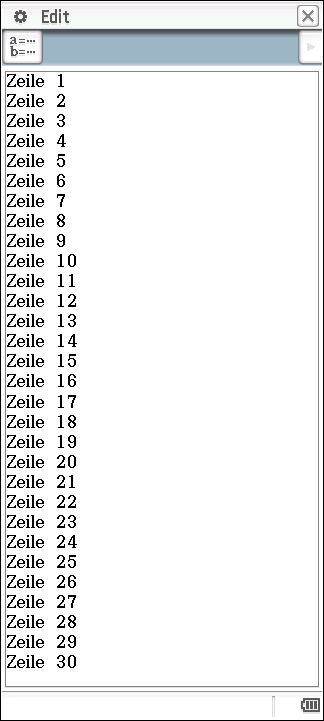 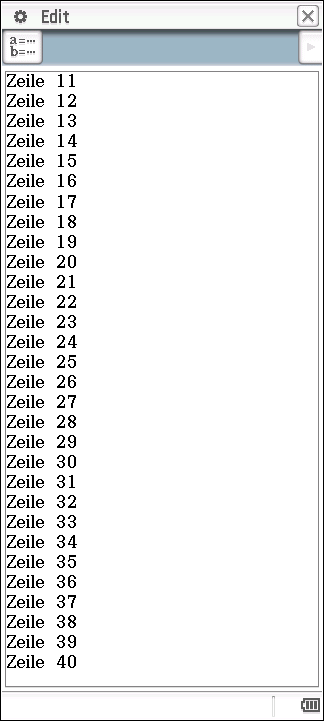 Textausg(30)					       Textausg(40), Zeile 1 bis 10 fehlen.Quelltext Textausg(Anz):' Anz ... Anzahl der zu druckenden Zeilenlocal i,Zeile,Index,ZeileNeuClrTextFor 1⇒i To Anz Step 1"Zeile "⇒ZeileexpToStr i,Index : StrJoin Zeile,Index,ZeileNeu : print ZeileNeuNextStop3. Neu: 3D-Grafik mit mehreren gekrümmten FlächenIm 2D-Editor können mehrere Funktionen aktiv geschaltet werden, um z.B. mehrere Kurven gleichzeitig zu visualisieren. Im 3D-Editor kann jeweils nur eine hinterlegte Flächenfunktion aktiv geschaltet werden.  Es stellte sich jedoch heraus, dass außerhalb des 3D-Editors definierte Flächen im 3D-Editor alle als aktiv geschaltet erscheinen. Damit ergibt sich eine breitere Anwendung für 3D-Grafiken.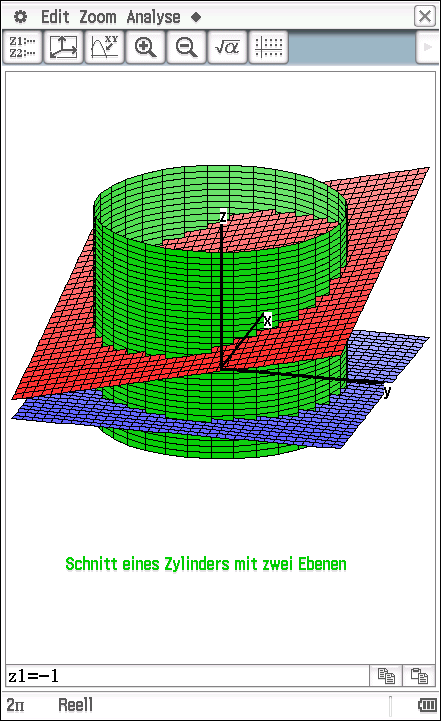 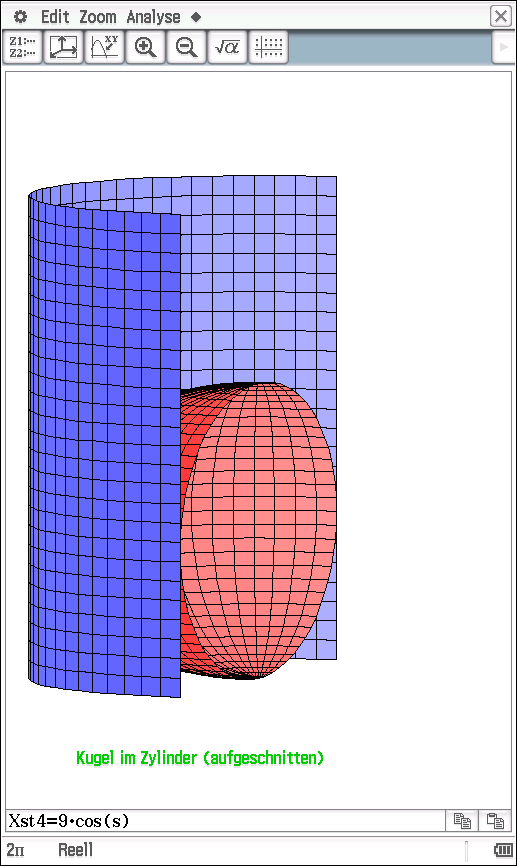 Download:http://www.informatik.htw-dresden.de/~paditz/Handout-T&T-Berlin2015.pdfwww.informatik.htw-dresden.de/~paditz/                                                           T&TBerlin-Mengenlehre-Stand-17112015.vcp